Aşağıdaki 10 adet tablo uygulamasını yapınız. (Her tablo farklı bir word belgesine yapılacak)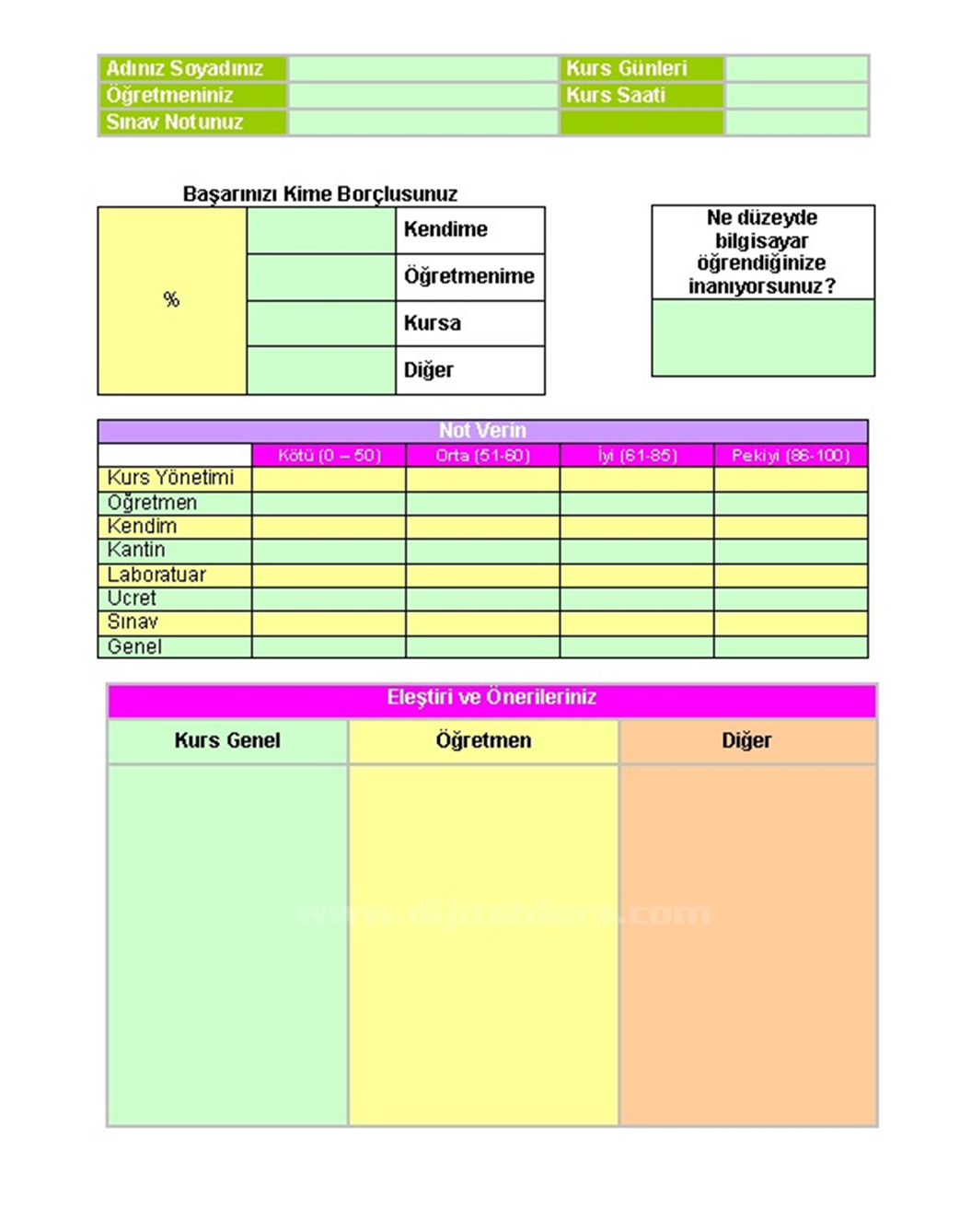 ÖRNEK TABLO IÜRETİMDE KULLANILACAK HAMMADDELER VE YARDIMCI MADDELERİN MİKTARLARI (Aylık tüketimler madde bazında verilecektir.                  Hammadde ve yardımcı madde için aşağıdaki tablo ayrı ayrı doldurulacaktır.)ÖRNEK TABLO IIÜRÜNLER VE YAN ÜRÜNLERİN ÜRETİM MİKTARLARI (AYLIK ÜRETİMLER MADDE BAZINDA VERİLECEKTİR.)KURSİYER NOT FİŞİMESLEKİ EĞİTİM MERKEZİMÜDÜRLÜĞÜÇIRAK ÖĞRENCİLER İÇİN ÖĞRETMEN GÖREV FORMUSÖZLEŞMELİ PERSONEL MAAŞ BORDROSUMedeni Hali:Dini: Dini: Kan Grubu:İl:İl:İlçe:İlçe:Mahalle-Köy:Mahalle-Köy:Mahalle-Köy:Mahalle-Köy:Cilt No:Aile Sıra No:Aile Sıra No:Sıra No:Verildiği Yer: Verildiği Yer: Veriliş Nedeni:Veriliş Nedeni:Kayıt No:Kayıt No:Veriliş Tarihi:Veriliş Tarihi:VHKİ.                                                 NÜFUS MÜDÜRÜVHKİ.                                                 NÜFUS MÜDÜRÜVHKİ.                                                 NÜFUS MÜDÜRÜVHKİ.                                                 NÜFUS MÜDÜRÜKızlık Soyadı:Kızlık Soyadı:Kızlık Soyadı:Kızlık Soyadı:  SERİ Z07                                       No:589758                       SERİ Z07                                       No:589758                      T.C Kimlik No : T.C Kimlik No :Soyadı : Soyadı : Adı :Adı :Baba Adı :Baba Adı :Anne Adı :Anne Adı :Doğum Yeri :Doğum Tarihi :HALK EĞİTİM BİLGİSAYAR KURSUHALK EĞİTİM BİLGİSAYAR KURSUHALK EĞİTİM BİLGİSAYAR KURSUHALK EĞİTİM BİLGİSAYAR KURSUHALK EĞİTİM BİLGİSAYAR KURSUHALK EĞİTİM BİLGİSAYAR KURSUHALK EĞİTİM BİLGİSAYAR KURSUHALK EĞİTİM BİLGİSAYAR KURSUSıra NoAdı SoyadıDevam-Devamsızlık DurumuDevam-Devamsızlık DurumuDevam-Devamsızlık DurumuDevam-Devamsızlık DurumuDevam-Devamsızlık DurumuDevam-Devamsızlık DurumuSıra NoAdı SoyadıOcakŞubatMartNisanToplamToplamSıra NoAdı SoyadıOcakŞubatMartNisanDevamDevamsızlık1Alican TEKE10011822Selin ÇALIŞKAN22111463Selçuk SERT30211554Serkan SAYICI21001735Ayşegül BİRİNCİ00002006Eda YILMAZ11001827Kerim TEKİN00231558Hülya AVŞAR33211199Kadir İNANIR222014610Hülya KOÇYİĞİT0010191Üretimde kullanılan hammaddeler ticari ve kimyasal adları, bileşenleri, yıllık ve aylık tüketim miktarlarıÜretimde kullanılan hammaddeler ticari ve kimyasal adları, bileşenleri, yıllık ve aylık tüketim miktarlarıÜretimde kullanılan hammaddeler ticari ve kimyasal adları, bileşenleri, yıllık ve aylık tüketim miktarlarıÜretimde kullanılan hammaddeler ticari ve kimyasal adları, bileşenleri, yıllık ve aylık tüketim miktarlarıÜretimde kullanılan hammaddeler ticari ve kimyasal adları, bileşenleri, yıllık ve aylık tüketim miktarlarıÜretimde kullanılan hammaddeler ticari ve kimyasal adları, bileşenleri, yıllık ve aylık tüketim miktarlarıÜretimde kullanılan hammaddeler ticari ve kimyasal adları, bileşenleri, yıllık ve aylık tüketim miktarlarıÜretimde kullanılan hammaddeler ticari ve kimyasal adları, bileşenleri, yıllık ve aylık tüketim miktarlarıÜretimde kullanılan hammaddeler ticari ve kimyasal adları, bileşenleri, yıllık ve aylık tüketim miktarlarıÜretimde kullanılan hammaddeler ticari ve kimyasal adları, bileşenleri, yıllık ve aylık tüketim miktarlarıÜretimde kullanılan hammaddeler ticari ve kimyasal adları, bileşenleri, yıllık ve aylık tüketim miktarlarıÜretimde kullanılan hammaddeler ticari ve kimyasal adları, bileşenleri, yıllık ve aylık tüketim miktarlarıÜretimde kullanılan hammaddeler ticari ve kimyasal adları, bileşenleri, yıllık ve aylık tüketim miktarlarıÜretimde kullanılan hammaddeler ticari ve kimyasal adları, bileşenleri, yıllık ve aylık tüketim miktarlarıÜretimde kullanılan hammaddeler ticari ve kimyasal adları, bileşenleri, yıllık ve aylık tüketim miktarlarıÜretimde kullanılan hammaddeler ticari ve kimyasal adları, bileşenleri, yıllık ve aylık tüketim miktarlarıTicari ve Kimyasal AdlarıBileşenleriBirimYıllık kullanımAylıkAylıkAylıkAylıkAylıkAylıkAylıkAylıkAylıkAylıkAylıkAylıkTicari ve Kimyasal AdlarıBileşenleriBirimYıllık kullanım123456789101112Üretilen ürün veya yan ürünün ticari  ve kimyasal adları, bileşenleri  aylık ve yıllık miktarları Üretilen ürün veya yan ürünün ticari  ve kimyasal adları, bileşenleri  aylık ve yıllık miktarları Üretilen ürün veya yan ürünün ticari  ve kimyasal adları, bileşenleri  aylık ve yıllık miktarları Üretilen ürün veya yan ürünün ticari  ve kimyasal adları, bileşenleri  aylık ve yıllık miktarları Üretilen ürün veya yan ürünün ticari  ve kimyasal adları, bileşenleri  aylık ve yıllık miktarları Üretilen ürün veya yan ürünün ticari  ve kimyasal adları, bileşenleri  aylık ve yıllık miktarları Üretilen ürün veya yan ürünün ticari  ve kimyasal adları, bileşenleri  aylık ve yıllık miktarları Üretilen ürün veya yan ürünün ticari  ve kimyasal adları, bileşenleri  aylık ve yıllık miktarları Üretilen ürün veya yan ürünün ticari  ve kimyasal adları, bileşenleri  aylık ve yıllık miktarları Üretilen ürün veya yan ürünün ticari  ve kimyasal adları, bileşenleri  aylık ve yıllık miktarları Üretilen ürün veya yan ürünün ticari  ve kimyasal adları, bileşenleri  aylık ve yıllık miktarları Üretilen ürün veya yan ürünün ticari  ve kimyasal adları, bileşenleri  aylık ve yıllık miktarları Üretilen ürün veya yan ürünün ticari  ve kimyasal adları, bileşenleri  aylık ve yıllık miktarları Üretilen ürün veya yan ürünün ticari  ve kimyasal adları, bileşenleri  aylık ve yıllık miktarları Üretilen ürün veya yan ürünün ticari  ve kimyasal adları, bileşenleri  aylık ve yıllık miktarları Üretilen ürün veya yan ürünün ticari  ve kimyasal adları, bileşenleri  aylık ve yıllık miktarları Ticari ve Kimyasal AdlarıBileşenleriBirimAylıkAylıkAylıkAylıkAylıkAylıkAylıkAylıkAylıkAylıkAylıkAylıkYıllık (Toplam)Ticari ve Kimyasal AdlarıBileşenleriBirim123456789101112Yıllık (Toplam)LOGO                            LOGO                            	İŞ BAŞVURU VE BİLGİ FORMU	İŞ BAŞVURU VE BİLGİ FORMU	İŞ BAŞVURU VE BİLGİ FORMUFOTOĞRAFBAŞVURU TARİHİ : __ / __ / ____BAŞVURU TARİHİ : __ / __ / ____BAŞVURU TARİHİ : __ / __ / ____BAŞVURU TARİHİ : __ / __ / ____BAŞVURU TARİHİ : __ / __ / ____BAŞVURU TARİHİ : __ / __ / ____TALEP EDİLEN POZİSYON:TALEP EDİLEN POZİSYON:TALEP EDİLEN POZİSYON:TALEP EDİLEN POZİSYON:TALEP EDİLEN POZİSYON:TALEP EDİLEN POZİSYON:A.KİŞİSEL BİLGİLERA.KİŞİSEL BİLGİLERA.KİŞİSEL BİLGİLERA.KİŞİSEL BİLGİLERA.KİŞİSEL BİLGİLERA.KİŞİSEL BİLGİLERADINIZ SOYADINIZ:ADINIZ SOYADINIZ:ADINIZ SOYADINIZ:ADINIZ SOYADINIZ:DOĞUM TARİHİNİZ:DOĞUM TARİHİNİZ:MESLEK VE ÜNVANINIZ :MESLEK VE ÜNVANINIZ :MESLEK VE ÜNVANINIZ :MESLEK VE ÜNVANINIZ :DOĞUM YERİNİZ:DOĞUM YERİNİZ:UYRUĞUNUZ:UYRUĞUNUZ:UYRUĞUNUZ:UYRUĞUNUZ:TC KİMLİK NO TC KİMLİK NO B.EĞİTİM BİLGİLERİ B.EĞİTİM BİLGİLERİ B.EĞİTİM BİLGİLERİ B.EĞİTİM BİLGİLERİ B.EĞİTİM BİLGİLERİ B.EĞİTİM BİLGİLERİ EĞİTİM KADEMELERİOKUL ADIOKUL ADIBÖLÜMÜBÖLÜMÜBAŞLANGIÇ/BİTİŞ TARİHYÜKSEK LİSANSLİSANSYÜKSEKOKULLİSEC.ALDIĞINIZ KURS VE SEMİNERLERC.ALDIĞINIZ KURS VE SEMİNERLERC.ALDIĞINIZ KURS VE SEMİNERLERC.ALDIĞINIZ KURS VE SEMİNERLERC.ALDIĞINIZ KURS VE SEMİNERLERC.ALDIĞINIZ KURS VE SEMİNERLERSERTİFİKA ADISERTİFİKAYI VEREN KURUMSERTİFİKAYI VEREN KURUMTARİHTARİHSÜRE1.2.3.4.D.STAJ VE İŞ TECRÜBELERİD.STAJ VE İŞ TECRÜBELERİD.STAJ VE İŞ TECRÜBELERİD.STAJ VE İŞ TECRÜBELERİD.STAJ VE İŞ TECRÜBELERİD.STAJ VE İŞ TECRÜBELERİFİRMA ADIGÖREVİNİZGÖREVİNİZBAŞLAMA/ÇIKIŞ TARİHİBAŞLAMA/ÇIKIŞ TARİHİAYRILIŞ NEDENİ1.2.3.4.E.BİLGİSAYAR BİLGİLERİE.BİLGİSAYAR BİLGİLERİE.BİLGİSAYAR BİLGİLERİE.BİLGİSAYAR BİLGİLERİE.BİLGİSAYAR BİLGİLERİE.BİLGİSAYAR BİLGİLERİWORDEXELEXELPOWERPOİNTPOWERPOİNTACCESSÇOK İYİ     ÇOK İYİ     ÇOK İYİ     ÇOK İYİ     ÇOK İYİ     ÇOK İYİ     İYİİYİİYİİYİİYİİYİAZAZAZAZAZAZPROGRAMINPROGRAMINPROGRAMINALAN / DALALAN / DALBİLİŞİM TEKNOLOJİLERİ ALANIBAŞLAMA TARİHİ 03.01.2011 KURS NO: 190/191PROGRAMINPROGRAMINPROGRAMIN SEVİYE  SEVİYE BECERİ GELİŞTİRME PROGRAMIBİTİŞ TARİHİ 11.03.2011 KURS NO: 190/191SüreSüreSüreHedef ve DavranışlarHedef ve DavranışlarHedef ve DavranışlarKonularÖğrenme-Öğretme Yöntem ve TeknikleriKullanılan Eğitim Teknolojileri, Araç ve GereçleriDeğerlendirme (Hedef ve Davranışlara Ulaşılma Düzeyi)AyGünSaatModül No:1Modül Adı:Bilgisayar KullanmaModül Süresi : 40/32Modül Süresi : 40/32Modül Süresi : 40/32OCAK03.01.20114Bilgi teknolojisinin temel donanımlarını tanıyarak bilgisayarı doğru  kullanabilecektir. Bilgi teknolojisinin temel donanımlarını tanıyarak bilgisayarı doğru  kullanabilecektir. Bilgi teknolojisinin temel donanımlarını tanıyarak bilgisayarı doğru  kullanabilecektir. A. Bilgi Teknolojisinin Temel KavramlarıAnlatım, Göstererek yaptırma, Problem çözme, Soru cevap, Uygulamalı çalışmaOrtam: Bilişim Teknolojileri Laboratuarı Donanım: Projeksiyon, Bilgisayar, Megep Ders Modülleri, Office2003 ProgramıOCAK03.01.20114Bilgi teknolojisinin temel donanımlarını tanıyarak bilgisayarı doğru  kullanabilecektir. Bilgi teknolojisinin temel donanımlarını tanıyarak bilgisayarı doğru  kullanabilecektir. Bilgi teknolojisinin temel donanımlarını tanıyarak bilgisayarı doğru  kullanabilecektir. 1. Temel BilgilerAnlatım, Göstererek yaptırma, Problem çözme, Soru cevap, Uygulamalı çalışmaOrtam: Bilişim Teknolojileri Laboratuarı Donanım: Projeksiyon, Bilgisayar, Megep Ders Modülleri, Office2003 ProgramıOCAK03.01.20114Bilgi teknolojisinin temel donanımlarını tanıyarak bilgisayarı doğru  kullanabilecektir. Bilgi teknolojisinin temel donanımlarını tanıyarak bilgisayarı doğru  kullanabilecektir. Bilgi teknolojisinin temel donanımlarını tanıyarak bilgisayarı doğru  kullanabilecektir. a. Donanım yazılım bilişim teknolojisiAnlatım, Göstererek yaptırma, Problem çözme, Soru cevap, Uygulamalı çalışmaOrtam: Bilişim Teknolojileri Laboratuarı Donanım: Projeksiyon, Bilgisayar, Megep Ders Modülleri, Office2003 ProgramıOCAK03.01.20114Bilgi teknolojisinin temel donanımlarını tanıyarak bilgisayarı doğru  kullanabilecektir. Bilgi teknolojisinin temel donanımlarını tanıyarak bilgisayarı doğru  kullanabilecektir. Bilgi teknolojisinin temel donanımlarını tanıyarak bilgisayarı doğru  kullanabilecektir. b. Bilgi ve iletişim teknolojisi ürünlerinin tanıtımıAnlatım, Göstererek yaptırma, Problem çözme, Soru cevap, Uygulamalı çalışmaOrtam: Bilişim Teknolojileri Laboratuarı Donanım: Projeksiyon, Bilgisayar, Megep Ders Modülleri, Office2003 ProgramıOCAK03.01.20114Bilgi teknolojisinin temel donanımlarını tanıyarak bilgisayarı doğru  kullanabilecektir. Bilgi teknolojisinin temel donanımlarını tanıyarak bilgisayarı doğru  kullanabilecektir. Bilgi teknolojisinin temel donanımlarını tanıyarak bilgisayarı doğru  kullanabilecektir. c. Bilgisayar çeşitleriAnlatım, Göstererek yaptırma, Problem çözme, Soru cevap, Uygulamalı çalışmaOrtam: Bilişim Teknolojileri Laboratuarı Donanım: Projeksiyon, Bilgisayar, Megep Ders Modülleri, Office2003 ProgramıOCAK03.01.20114Bilgi teknolojisinin temel donanımlarını tanıyarak bilgisayarı doğru  kullanabilecektir. Bilgi teknolojisinin temel donanımlarını tanıyarak bilgisayarı doğru  kullanabilecektir. Bilgi teknolojisinin temel donanımlarını tanıyarak bilgisayarı doğru  kullanabilecektir. i. Ana bilgisayarAnlatım, Göstererek yaptırma, Problem çözme, Soru cevap, Uygulamalı çalışmaOrtam: Bilişim Teknolojileri Laboratuarı Donanım: Projeksiyon, Bilgisayar, Megep Ders Modülleri, Office2003 ProgramıOCAK03.01.20114Bilgi teknolojisinin temel donanımlarını tanıyarak bilgisayarı doğru  kullanabilecektir. Bilgi teknolojisinin temel donanımlarını tanıyarak bilgisayarı doğru  kullanabilecektir. Bilgi teknolojisinin temel donanımlarını tanıyarak bilgisayarı doğru  kullanabilecektir. ii. Mini bilgisayarAnlatım, Göstererek yaptırma, Problem çözme, Soru cevap, Uygulamalı çalışmaOrtam: Bilişim Teknolojileri Laboratuarı Donanım: Projeksiyon, Bilgisayar, Megep Ders Modülleri, Office2003 ProgramıOCAK03.01.20114Bilgi teknolojisinin temel donanımlarını tanıyarak bilgisayarı doğru  kullanabilecektir. Bilgi teknolojisinin temel donanımlarını tanıyarak bilgisayarı doğru  kullanabilecektir. Bilgi teknolojisinin temel donanımlarını tanıyarak bilgisayarı doğru  kullanabilecektir. iii.Ağ (network) bilgisayarıAnlatım, Göstererek yaptırma, Problem çözme, Soru cevap, Uygulamalı çalışmaOrtam: Bilişim Teknolojileri Laboratuarı Donanım: Projeksiyon, Bilgisayar, Megep Ders Modülleri, Office2003 ProgramıOCAK03.01.20114Bilgi teknolojisinin temel donanımlarını tanıyarak bilgisayarı doğru  kullanabilecektir. Bilgi teknolojisinin temel donanımlarını tanıyarak bilgisayarı doğru  kullanabilecektir. Bilgi teknolojisinin temel donanımlarını tanıyarak bilgisayarı doğru  kullanabilecektir. iv. Kişisel bilgisayarAnlatım, Göstererek yaptırma, Problem çözme, Soru cevap, Uygulamalı çalışmaOrtam: Bilişim Teknolojileri Laboratuarı Donanım: Projeksiyon, Bilgisayar, Megep Ders Modülleri, Office2003 ProgramıOCAK03.01.20114Bilgi teknolojisinin temel donanımlarını tanıyarak bilgisayarı doğru  kullanabilecektir. Bilgi teknolojisinin temel donanımlarını tanıyarak bilgisayarı doğru  kullanabilecektir. Bilgi teknolojisinin temel donanımlarını tanıyarak bilgisayarı doğru  kullanabilecektir. v. Diz üstü bilgisayarAnlatım, Göstererek yaptırma, Problem çözme, Soru cevap, Uygulamalı çalışmaOrtam: Bilişim Teknolojileri Laboratuarı Donanım: Projeksiyon, Bilgisayar, Megep Ders Modülleri, Office2003 ProgramıOCAK03.01.20114Bilgi teknolojisinin temel donanımlarını tanıyarak bilgisayarı doğru  kullanabilecektir. Bilgi teknolojisinin temel donanımlarını tanıyarak bilgisayarı doğru  kullanabilecektir. Bilgi teknolojisinin temel donanımlarını tanıyarak bilgisayarı doğru  kullanabilecektir. 2. Bilgisayarlar arasındaki farklılıklarAnlatım, Göstererek yaptırma, Problem çözme, Soru cevap, Uygulamalı çalışmaOrtam: Bilişim Teknolojileri Laboratuarı Donanım: Projeksiyon, Bilgisayar, Megep Ders Modülleri, Office2003 ProgramıOCAK03.01.20114Bilgi teknolojisinin temel donanımlarını tanıyarak bilgisayarı doğru  kullanabilecektir. Bilgi teknolojisinin temel donanımlarını tanıyarak bilgisayarı doğru  kullanabilecektir. Bilgi teknolojisinin temel donanımlarını tanıyarak bilgisayarı doğru  kullanabilecektir. a. KapasiteAnlatım, Göstererek yaptırma, Problem çözme, Soru cevap, Uygulamalı çalışmaOrtam: Bilişim Teknolojileri Laboratuarı Donanım: Projeksiyon, Bilgisayar, Megep Ders Modülleri, Office2003 ProgramıOCAK03.01.20114Bilgi teknolojisinin temel donanımlarını tanıyarak bilgisayarı doğru  kullanabilecektir. Bilgi teknolojisinin temel donanımlarını tanıyarak bilgisayarı doğru  kullanabilecektir. Bilgi teknolojisinin temel donanımlarını tanıyarak bilgisayarı doğru  kullanabilecektir. b. HızAnlatım, Göstererek yaptırma, Problem çözme, Soru cevap, Uygulamalı çalışmaOrtam: Bilişim Teknolojileri Laboratuarı Donanım: Projeksiyon, Bilgisayar, Megep Ders Modülleri, Office2003 ProgramıOCAK03.01.20114Bilgi teknolojisinin temel donanımlarını tanıyarak bilgisayarı doğru  kullanabilecektir. Bilgi teknolojisinin temel donanımlarını tanıyarak bilgisayarı doğru  kullanabilecektir. Bilgi teknolojisinin temel donanımlarını tanıyarak bilgisayarı doğru  kullanabilecektir. c. MimariAnlatım, Göstererek yaptırma, Problem çözme, Soru cevap, Uygulamalı çalışmaOrtam: Bilişim Teknolojileri Laboratuarı Donanım: Projeksiyon, Bilgisayar, Megep Ders Modülleri, Office2003 ProgramıKursun AdıKurs NoKursa Başlayan Kursiyer SayısıKursun Başlama TarihiBaşarısız Olan Kursiyer SayısıBaşarılı Olan Kursiyer SayısıKursun Bitiş TarihiDevamsız Olan Kursiyer SayısıSadece Transkript Alacak Kursiyer Sayısı-ADI VE SOYADI1. Modül1. Modül1. Modül2. Modül2. Modül2. Modül3. Modül3. Modül3. Modül4. Modül4. Modül4. Modül5. Modül5. Modül5. Modül6. Modül6. Modül6. Modül7. Modül7. Modül7. ModülAçıklamaADI VE SOYADIUy.Yaz.OR.Uy.Yaz.ORTUy.Yaz.ORTUy.Yaz.ORTUy.Yaz.ORTUy.Yaz.ORTUy.Yaz.ORTAçıklamaİş Yerininİş Yerininİş YerininMeslek Alanıİş Yerininİş Yerininİş YerininAdresiİş Yerininİş Yerininİş YerininTelefon No.Faks No.Faks No.Faks No.Faks No.Faks No.İşveren/Pratik Eğitimden Sorumlu Usta Öğreticininİşveren/Pratik Eğitimden Sorumlu Usta Öğreticininİşveren/Pratik Eğitimden Sorumlu Usta Öğreticininİşveren/Pratik Eğitimden Sorumlu Usta Öğreticininİşveren/Pratik Eğitimden Sorumlu Usta Öğreticininİşveren/Pratik Eğitimden Sorumlu Usta Öğreticininİşveren/Pratik Eğitimden Sorumlu Usta Öğreticininİşveren/Pratik Eğitimden Sorumlu Usta Öğreticininİşveren/Pratik Eğitimden Sorumlu Usta Öğreticininİşveren/Pratik Eğitimden Sorumlu Usta Öğreticininİşveren/Pratik Eğitimden Sorumlu Usta Öğreticininİşveren/Pratik Eğitimden Sorumlu Usta Öğreticininİşveren/Pratik Eğitimden Sorumlu Usta Öğreticininİşveren/Pratik Eğitimden Sorumlu Usta Öğreticininİşveren/Pratik Eğitimden Sorumlu Usta Öğreticininİşveren/Pratik Eğitimden Sorumlu Usta Öğreticininİşveren/Pratik Eğitimden Sorumlu Usta Öğreticininİşveren/Pratik Eğitimden Sorumlu Usta ÖğreticininAdı SoyadıAdı SoyadıAdı Soyadıİmza ve Kaşesiİmza ve Kaşesiİmza ve Kaşesiİmza ve Kaşesiİmza ve KaşesiÜnvanıÜnvanıÜnvanıİmza ve Kaşesiİmza ve Kaşesiİmza ve Kaşesiİmza ve Kaşesiİmza ve KaşesiÖğrencininÖğrencininÖğrencininÖğrencininÖğrencininÖğrencininÖğrencininÖğrencininÖğrencininÖğrencininÖğrencininÖğrencininÖğrencininÖğrencininÖğrencininÖğrencininÖğrencininÖğrencininAdı SoyadıAdı SoyadıAdı SoyadıAdı SoyadıSınıfıSınıfıSınıfıSınıfıSınıfıOkul No.Okul No.Okul No.Okul No.Okul No.Okul No.AçıklamaAçıklamaAçıklamaİş yerinde çalışan çırak sayısıİş yerinde çalışan çırak sayısıİş yerinde çalışan çırak sayısıİş yerinde çalışan çırak sayısıSözleşmeliSözleşmeliSözleşmeliSözleşmeliSözleşmeliSözleşmesizSözleşmesizSözleşmesizSözleşmesizSözleşmesizSözleşmesizİş yerinde çalışan çırak sayısıİş yerinde çalışan çırak sayısıİş yerinde çalışan çırak sayısıİş yerinde çalışan çırak sayısı------İş yeri ve Öğrenci Hakkındaki Bilgiler: (İlgili Kutuyu İşaretleyin)İş yeri ve Öğrenci Hakkındaki Bilgiler: (İlgili Kutuyu İşaretleyin)İş yeri ve Öğrenci Hakkındaki Bilgiler: (İlgili Kutuyu İşaretleyin)İş yeri ve Öğrenci Hakkındaki Bilgiler: (İlgili Kutuyu İşaretleyin)İş yeri ve Öğrenci Hakkındaki Bilgiler: (İlgili Kutuyu İşaretleyin)İş yeri ve Öğrenci Hakkındaki Bilgiler: (İlgili Kutuyu İşaretleyin)İş yeri ve Öğrenci Hakkındaki Bilgiler: (İlgili Kutuyu İşaretleyin)İş yeri ve Öğrenci Hakkındaki Bilgiler: (İlgili Kutuyu İşaretleyin)İş yeri ve Öğrenci Hakkındaki Bilgiler: (İlgili Kutuyu İşaretleyin)İş yeri ve Öğrenci Hakkındaki Bilgiler: (İlgili Kutuyu İşaretleyin)İş yeri ve Öğrenci Hakkındaki Bilgiler: (İlgili Kutuyu İşaretleyin)İş yeri ve Öğrenci Hakkındaki Bilgiler: (İlgili Kutuyu İşaretleyin)İş yeri ve Öğrenci Hakkındaki Bilgiler: (İlgili Kutuyu İşaretleyin)İş yeri ve Öğrenci Hakkındaki Bilgiler: (İlgili Kutuyu İşaretleyin)İş yeri ve Öğrenci Hakkındaki Bilgiler: (İlgili Kutuyu İşaretleyin)İş yeri ve Öğrenci Hakkındaki Bilgiler: (İlgili Kutuyu İşaretleyin)İş yeri ve Öğrenci Hakkındaki Bilgiler: (İlgili Kutuyu İşaretleyin)İş yeri ve Öğrenci Hakkındaki Bilgiler: (İlgili Kutuyu İşaretleyin)Öğrenci pratik eğitimini sürdürmektedir.Öğrenci pratik eğitimini sürdürmektedir.İş yeri  adresi değişmiştirİş yeri  adresi değişmiştirİş yeri  adresi değişmiştirİş yeri  adresi değişmiştirİş yeri  adresi değişmiştirİş yeri  adresi değişmiştirİş yeri  adresi değişmiştirİş yeri  adresi değişmiştirİş yeri  adresi değişmiştirİş yeri  adresi değişmiştirİş yeri  adresi değişmiştirİş yeri  adresi değişmiştirÖğrenci  iş yerinden ayrılmıştır.Öğrenci  iş yerinden ayrılmıştır.İş yeri şu anda kapalıdırİş yeri şu anda kapalıdırİş yeri şu anda kapalıdırİş yeri şu anda kapalıdırİş yeri şu anda kapalıdırİş yeri şu anda kapalıdırİş yeri şu anda kapalıdırİş yeri şu anda kapalıdırİş yeri şu anda kapalıdırİş yeri şu anda kapalıdırİş yeri şu anda kapalıdırİş yeri şu anda kapalıdırİşveren olmadığı için imza görüş alınamadıİşveren olmadığı için imza görüş alınamadıDiğer hususlarDiğer hususlarDiğer hususlarDiğer hususlarDiğer hususlarDiğer hususlarDiğer hususlarDiğer hususlarDiğer hususlarDiğer hususlarDiğer hususlarDiğer hususlarPratik Eğitimin konusu ve Öğretmenin Görüş ve gözlemleriPratik Eğitimin konusu ve Öğretmenin Görüş ve gözlemleriPratik Eğitimin konusu ve Öğretmenin Görüş ve gözlemleriPratik Eğitimin konusu ve Öğretmenin Görüş ve gözlemleriUsta öğreticinin görüş gözlem ve istekleriUsta öğreticinin görüş gözlem ve istekleriUsta öğreticinin görüş gözlem ve istekleriUsta öğreticinin görüş gözlem ve istekleriUsta öğreticinin görüş gözlem ve istekleriUsta öğreticinin görüş gözlem ve istekleriUsta öğreticinin görüş gözlem ve istekleriUsta öğreticinin görüş gözlem ve istekleriUsta öğreticinin görüş gözlem ve istekleriUsta öğreticinin görüş gözlem ve istekleriUsta öğreticinin görüş gözlem ve istekleriUsta öğreticinin görüş gözlem ve istekleriUsta öğreticinin görüş gözlem ve istekleriUsta öğreticinin görüş gözlem ve istekleriPratik Eğitimin konusu ve Öğretmenin Görüş ve gözlemleriPratik Eğitimin konusu ve Öğretmenin Görüş ve gözlemleriPratik Eğitimin konusu ve Öğretmenin Görüş ve gözlemleriPratik Eğitimin konusu ve Öğretmenin Görüş ve gözlemleriPratik Eğitimin konusu ve Öğretmenin Görüş ve gözlemleriPratik Eğitimin konusu ve Öğretmenin Görüş ve gözlemleriPratik Eğitimin konusu ve Öğretmenin Görüş ve gözlemleriPratik Eğitimin konusu ve Öğretmenin Görüş ve gözlemleriVarVarVar     Yok                            Yok          Yok     Yok                            Yok          Yok     Yok                            Yok          Yok     Yok                            Yok          YokPratik Eğitimin konusu ve Öğretmenin Görüş ve gözlemleriPratik Eğitimin konusu ve Öğretmenin Görüş ve gözlemleriPratik Eğitimin konusu ve Öğretmenin Görüş ve gözlemleriPratik Eğitimin konusu ve Öğretmenin Görüş ve gözlemleriİş yerinde işletmedeki mesleki eğitim çalışmalarınaİş yerinde işletmedeki mesleki eğitim çalışmalarınaİş yerinde işletmedeki mesleki eğitim çalışmalarınaİş yerinde işletmedeki mesleki eğitim çalışmalarınaBaşlama SaatiBaşlama SaatiBaşlama SaatiBaşlama SaatiBaşlama SaatiBaşlama SaatiBitiş SaatiBitiş SaatiBitiş Saati               ….. /….. /……….                                                İncelenmiştir.                                                                                                   ….. /….. /……….                                                                                                           Mrd.Yrd.               ….. /….. /……….                                                İncelenmiştir.                                                                                                   ….. /….. /……….                                                                                                           Mrd.Yrd.               ….. /….. /……….                                                İncelenmiştir.                                                                                                   ….. /….. /……….                                                                                                           Mrd.Yrd.               ….. /….. /……….                                                İncelenmiştir.                                                                                                   ….. /….. /……….                                                                                                           Mrd.Yrd.               ….. /….. /……….                                                İncelenmiştir.                                                                                                   ….. /….. /……….                                                                                                           Mrd.Yrd.               ….. /….. /……….                                                İncelenmiştir.                                                                                                   ….. /….. /……….                                                                                                           Mrd.Yrd.               ….. /….. /……….                                                İncelenmiştir.                                                                                                   ….. /….. /……….                                                                                                           Mrd.Yrd.               ….. /….. /……….                                                İncelenmiştir.                                                                                                   ….. /….. /……….                                                                                                           Mrd.Yrd.               ….. /….. /……….                                                İncelenmiştir.                                                                                                   ….. /….. /……….                                                                                                           Mrd.Yrd.               ….. /….. /……….                                                İncelenmiştir.                                                                                                   ….. /….. /……….                                                                                                           Mrd.Yrd.               ….. /….. /……….                                                İncelenmiştir.                                                                                                   ….. /….. /……….                                                                                                           Mrd.Yrd.               ….. /….. /……….                                                İncelenmiştir.                                                                                                   ….. /….. /……….                                                                                                           Mrd.Yrd.               ….. /….. /……….                                                İncelenmiştir.                                                                                                   ….. /….. /……….                                                                                                           Mrd.Yrd.               ….. /….. /……….                                                İncelenmiştir.                                                                                                   ….. /….. /……….                                                                                                           Mrd.Yrd.               ….. /….. /……….                                                İncelenmiştir.                                                                                                   ….. /….. /……….                                                                                                           Mrd.Yrd.               ….. /….. /……….                                                İncelenmiştir.                                                                                                   ….. /….. /……….                                                                                                           Mrd.Yrd.               ….. /….. /……….                                                İncelenmiştir.                                                                                                   ….. /….. /……….                                                                                                           Mrd.Yrd.               ….. /….. /……….                                                İncelenmiştir.                                                                                                   ….. /….. /……….                                                                                                           Mrd.Yrd.Sıra NoSüre Gelen Vergi MatrahıSüre Gelen Vergi MatrahıSıra NoAdı SoyadıToplamSaatGünS.S.K Prim MatrahıS.S.K Prim MatrahıÜcret TutarıS.S.K %19,5Ek Tazminat(Oran %65)Ek Tazminat(Oran %65)Ek Tazminat(Oran %65)ToplamToplamSüre Gelen Vergi MatrahıSüre Gelen Vergi MatrahıGelir VergisiGelir VergisiDamga VergisiS.S.K %19,5S.S.K %14S.S.K Toplam%33,5Asgari Geçim İndirimiSöz. Bed.1Ocak (14 Gün Dahil)30386,31386,311590386,00390,00390,00390,0023672367197,00197,0013,00386,00663,0027459,002Şub.-Haz. Dönemi30379,10379,101561379,00382,00382,00382,0023232323193,00193,0012,00379,00589,0021259,003Ocak (14 Gün Dahil)30379,10379,101561379,00382,00382,00382,0023232323193,00193,0012,00379,00577,0021259,00154,645Yeni Zam Tutarını BulmaYeni Zam Tutarını BulmaYeni Zam Tutarını BulmaYeni Zam Tutarını Bulma1498 x 4,22 =63,23 (30 Günlüktür)1498 x 4,22 =63,23 (30 Günlüktür)1498 x 4,22 =63,23 (30 Günlüktür)1498 x 4,22 =63,23 (30 Günlüktür)1498 x 4,22 =63,23 (30 Günlüktür)1498 x 4,22 =63,23 (30 Günlüktür)1498 x 4,22 =63,23 (30 Günlüktür)1498 x 4,22 =63,23 (30 Günlüktür)1498 x 4,22 =63,23 (30 Günlüktür)1498 x 4,22 =63,23 (30 Günlüktür)6Yeni Ücret Tutarını BulmaYeni Ücret Tutarını BulmaYeni Ücret Tutarını BulmaYeni Ücret Tutarını Bulma1498 + 63 = 1561 (Yeni Ücret Tutarı)1498 + 63 = 1561 (Yeni Ücret Tutarı)1498 + 63 = 1561 (Yeni Ücret Tutarı)1498 + 63 = 1561 (Yeni Ücret Tutarı)1498 + 63 = 1561 (Yeni Ücret Tutarı)1498 + 63 = 1561 (Yeni Ücret Tutarı)1498 + 63 = 1561 (Yeni Ücret Tutarı)1498 + 63 = 1561 (Yeni Ücret Tutarı)1498 + 63 = 1561 (Yeni Ücret Tutarı)1498 + 63 = 1561 (Yeni Ücret Tutarı)714 Günlük Farkı Bulma14 Günlük Farkı Bulma14 Günlük Farkı Bulma14 Günlük Farkı Bulma63,23 / 30 = 2,10 x 14 = 29,4063,23 / 30 = 2,10 x 14 = 29,4063,23 / 30 = 2,10 x 14 = 29,4063,23 / 30 = 2,10 x 14 = 29,4063,23 / 30 = 2,10 x 14 = 29,4063,23 / 30 = 2,10 x 14 = 29,4063,23 / 30 = 2,10 x 14 = 29,4063,23 / 30 = 2,10 x 14 = 29,4063,23 / 30 = 2,10 x 14 = 29,4063,23 / 30 = 2,10 x 14 = 29,408Ocak Ücret TutarıOcak Ücret TutarıOcak Ücret TutarıOcak Ücret Tutarı1561,58 + 29,40 = 1590,98  (Ocak Ücret Tutarı)  (Damga Vergisi Hesaplanmış)1561,58 + 29,40 = 1590,98  (Ocak Ücret Tutarı)  (Damga Vergisi Hesaplanmış)1561,58 + 29,40 = 1590,98  (Ocak Ücret Tutarı)  (Damga Vergisi Hesaplanmış)1561,58 + 29,40 = 1590,98  (Ocak Ücret Tutarı)  (Damga Vergisi Hesaplanmış)1561,58 + 29,40 = 1590,98  (Ocak Ücret Tutarı)  (Damga Vergisi Hesaplanmış)1561,58 + 29,40 = 1590,98  (Ocak Ücret Tutarı)  (Damga Vergisi Hesaplanmış)1561,58 + 29,40 = 1590,98  (Ocak Ücret Tutarı)  (Damga Vergisi Hesaplanmış)1561,58 + 29,40 = 1590,98  (Ocak Ücret Tutarı)  (Damga Vergisi Hesaplanmış)1561,58 + 29,40 = 1590,98  (Ocak Ücret Tutarı)  (Damga Vergisi Hesaplanmış)1561,58 + 29,40 = 1590,98  (Ocak Ücret Tutarı)  (Damga Vergisi Hesaplanmış)1561,58 + 29,40 = 1590,98  (Ocak Ücret Tutarı)  (Damga Vergisi Hesaplanmış)1561,58 + 29,40 = 1590,98  (Ocak Ücret Tutarı)  (Damga Vergisi Hesaplanmış)9Şubat Haziran Ücret TutarıŞubat Haziran Ücret TutarıŞubat Haziran Ücret TutarıŞubat Haziran Ücret Tutarı1561,581561,581561,581561,581011E.D.ME.D.MA.M.K.SA.M.K.SEK.TAZ.ORANIEK.TAZ.ORANIEK.TAZ.ORANIEK.TAZ.ORANI12Yeni Ek Tazmitan BulmaYeni Ek Tazmitan BulmaYeni Ek Tazmitan BulmaYeni Ek Tazmitan Bulma1498 x 4,22 =63,23 (30 Günlüktür)1498 x 4,22 =63,23 (30 Günlüktür)1498 x 4,22 =63,23 (30 Günlüktür)1498 x 4,22 =63,23 (30 Günlüktür)1498 x 4,22 =63,23 (30 Günlüktür)1498 x 4,22 =63,23 (30 Günlüktür)1498 x 4,22 =63,23 (30 Günlüktür)1498 x 4,22 =63,23 (30 Günlüktür)1498 x 4,22 =63,23 (30 Günlüktür)1498 x 4,22 =63,23 (30 Günlüktür)13Ek Tazminat BulmaEk Tazminat BulmaEk Tazminat BulmaEk Tazminat Bulma1498 + 63 = 1561 (Yeni Ücret Tutarı)1498 + 63 = 1561 (Yeni Ücret Tutarı)1498 + 63 = 1561 (Yeni Ücret Tutarı)1498 + 63 = 1561 (Yeni Ücret Tutarı)1498 + 63 = 1561 (Yeni Ücret Tutarı)1498 + 63 = 1561 (Yeni Ücret Tutarı)1498 + 63 = 1561 (Yeni Ücret Tutarı)1498 + 63 = 1561 (Yeni Ücret Tutarı)1498 + 63 = 1561 (Yeni Ücret Tutarı)1498 + 63 = 1561 (Yeni Ücret Tutarı)14 Günlük Farkı Bulma14 Günlük Farkı Bulma14 Günlük Farkı Bulma14 Günlük Farkı Bulma63,23 / 30 = 2,10 x 14 = 29,4063,23 / 30 = 2,10 x 14 = 29,4063,23 / 30 = 2,10 x 14 = 29,4063,23 / 30 = 2,10 x 14 = 29,4063,23 / 30 = 2,10 x 14 = 29,4063,23 / 30 = 2,10 x 14 = 29,40Ocak Ek Tazminat TutarıOcak Ek Tazminat TutarıOcak Ek Tazminat TutarıOcak Ek Tazminat Tutarı1561,58 + 29,40 = 1590,98  (Ocak Ücret Tutarı)  (Damga Vergisi Hesaplanmış)1561,58 + 29,40 = 1590,98  (Ocak Ücret Tutarı)  (Damga Vergisi Hesaplanmış)1561,58 + 29,40 = 1590,98  (Ocak Ücret Tutarı)  (Damga Vergisi Hesaplanmış)1561,58 + 29,40 = 1590,98  (Ocak Ücret Tutarı)  (Damga Vergisi Hesaplanmış)1561,58 + 29,40 = 1590,98  (Ocak Ücret Tutarı)  (Damga Vergisi Hesaplanmış)1561,58 + 29,40 = 1590,98  (Ocak Ücret Tutarı)  (Damga Vergisi Hesaplanmış)1561,58 + 29,40 = 1590,98  (Ocak Ücret Tutarı)  (Damga Vergisi Hesaplanmış)1561,58 + 29,40 = 1590,98  (Ocak Ücret Tutarı)  (Damga Vergisi Hesaplanmış)1561,58 + 29,40 = 1590,98  (Ocak Ücret Tutarı)  (Damga Vergisi Hesaplanmış)1561,58 + 29,40 = 1590,98  (Ocak Ücret Tutarı)  (Damga Vergisi Hesaplanmış)1561,58 + 29,40 = 1590,98  (Ocak Ücret Tutarı)  (Damga Vergisi Hesaplanmış)1561,58 + 29,40 = 1590,98  (Ocak Ücret Tutarı)  (Damga Vergisi Hesaplanmış)Şubat Haziran Ücret TutarıŞubat Haziran Ücret TutarıŞubat Haziran Ücret TutarıŞubat Haziran Ücret Tutarı1561,58 (Son Ücret)1561,58 (Son Ücret)1561,58 (Son Ücret)1561,58 (Son Ücret)Not: E.D.M = En Yüksek Devlet Memuru KatsayısıNot: E.D.M = En Yüksek Devlet Memuru KatsayısıNot: E.D.M = En Yüksek Devlet Memuru KatsayısıNot: E.D.M = En Yüksek Devlet Memuru KatsayısıNot: E.D.M = En Yüksek Devlet Memuru KatsayısıNot: E.D.M = En Yüksek Devlet Memuru KatsayısıNot: E.D.M = En Yüksek Devlet Memuru KatsayısıNot: E.D.M = En Yüksek Devlet Memuru KatsayısıNot: E.D.M = En Yüksek Devlet Memuru KatsayısıNot: E.D.M = En Yüksek Devlet Memuru KatsayısıNot: TADKS = Taban Aylığı Maaş KatsayısıNot: TADKS = Taban Aylığı Maaş KatsayısıNot: TADKS = Taban Aylığı Maaş KatsayısıNot: TADKS = Taban Aylığı Maaş KatsayısıNot: TADKS = Taban Aylığı Maaş KatsayısıNot: TADKS = Taban Aylığı Maaş KatsayısıNot: TADKS = Taban Aylığı Maaş KatsayısıNot: TADKS = Taban Aylığı Maaş KatsayısıNot: ETO = Ek Tazminat OranıNot: ETO = Ek Tazminat OranıNot: ETO = Ek Tazminat OranıNot: ETO = Ek Tazminat OranıNot: ETO = Ek Tazminat OranıNot : Sendika Kesintisini Maaşın Oranı ile 0,6 veya 0,5 ile çarpıp % Basmaktır = Brüt x 0,6 x % =Not : Sendika Kesintisini Maaşın Oranı ile 0,6 veya 0,5 ile çarpıp % Basmaktır = Brüt x 0,6 x % =Not : Sendika Kesintisini Maaşın Oranı ile 0,6 veya 0,5 ile çarpıp % Basmaktır = Brüt x 0,6 x % =Not : Sendika Kesintisini Maaşın Oranı ile 0,6 veya 0,5 ile çarpıp % Basmaktır = Brüt x 0,6 x % =Not : Sendika Kesintisini Maaşın Oranı ile 0,6 veya 0,5 ile çarpıp % Basmaktır = Brüt x 0,6 x % =Not : Sendika Kesintisini Maaşın Oranı ile 0,6 veya 0,5 ile çarpıp % Basmaktır = Brüt x 0,6 x % =Not : Sendika Kesintisini Maaşın Oranı ile 0,6 veya 0,5 ile çarpıp % Basmaktır = Brüt x 0,6 x % =Not : Sendika Kesintisini Maaşın Oranı ile 0,6 veya 0,5 ile çarpıp % Basmaktır = Brüt x 0,6 x % =Not : Sendika Kesintisini Maaşın Oranı ile 0,6 veya 0,5 ile çarpıp % Basmaktır = Brüt x 0,6 x % =Not : Sendika Kesintisini Maaşın Oranı ile 0,6 veya 0,5 ile çarpıp % Basmaktır = Brüt x 0,6 x % =Not : Sendika Kesintisini Maaşın Oranı ile 0,6 veya 0,5 ile çarpıp % Basmaktır = Brüt x 0,6 x % =Not : Sendika Kesintisini Maaşın Oranı ile 0,6 veya 0,5 ile çarpıp % Basmaktır = Brüt x 0,6 x % =Not : Sendika Kesintisini Maaşın Oranı ile 0,6 veya 0,5 ile çarpıp % Basmaktır = Brüt x 0,6 x % =Not : Sendika Kesintisini Maaşın Oranı ile 0,6 veya 0,5 ile çarpıp % Basmaktır = Brüt x 0,6 x % =Not : Sendika Kesintisini Maaşın Oranı ile 0,6 veya 0,5 ile çarpıp % Basmaktır = Brüt x 0,6 x % =Not : Sendika Kesintisini Maaşın Oranı ile 0,6 veya 0,5 ile çarpıp % Basmaktır = Brüt x 0,6 x % =Not : Sendika Kesintisini Maaşın Oranı ile 0,6 veya 0,5 ile çarpıp % Basmaktır = Brüt x 0,6 x % =TOPLAMGENELGENEL114447104710286024070137013701358358338,7638,7611448211966179154Öğrencinin Adı ve SoyadıKEMAL BURAK TALASKEMAL BURAK TALASKEMAL BURAK TALASKEMAL BURAK TALASKEMAL BURAK TALASKEMAL BURAK TALASKEMAL BURAK TALASKEMAL BURAK TALASKEMAL BURAK TALASNOT DÜZENİNOT DÜZENİSONUÇSONUÇOkulu / Okul NumarasıÖZEL EVRENSEL FEN LİSESİÖZEL EVRENSEL FEN LİSESİÖZEL EVRENSEL FEN LİSESİÖZEL EVRENSEL FEN LİSESİÖZEL EVRENSEL FEN LİSESİÖZEL EVRENSEL FEN LİSESİÖZEL EVRENSEL FEN LİSESİÖZEL EVRENSEL FEN LİSESİÖZEL EVRENSEL FEN LİSESİ    PUAN       NOT       DERECE    85-100         5           Pekiyi    70-84           4           İyi    55-69           3           Orta    45-54           2           Geçer    25-44           1           Geçmez    0-24             0           Etkisiz    PUAN       NOT       DERECE    85-100         5           Pekiyi    70-84           4           İyi    55-69           3           Orta    45-54           2           Geçer    25-44           1           Geçmez    0-24             0           Etkisiz        Doğrudan Geçti        Ortalama ile Geçti        Ortalama Yük. Sınavına Girmeli        Sınıf TekrarıSosyal Etkinlikler        Tamamladı        TamamlamadıStaj Çalışmaları        Tamamladı        Tamamlamadı        Muaf        Doğrudan Geçti        Ortalama ile Geçti        Ortalama Yük. Sınavına Girmeli        Sınıf TekrarıSosyal Etkinlikler        Tamamladı        TamamlamadıStaj Çalışmaları        Tamamladı        Tamamlamadı        MuafSınıfı9/AAlanıAlanı------    PUAN       NOT       DERECE    85-100         5           Pekiyi    70-84           4           İyi    55-69           3           Orta    45-54           2           Geçer    25-44           1           Geçmez    0-24             0           Etkisiz    PUAN       NOT       DERECE    85-100         5           Pekiyi    70-84           4           İyi    55-69           3           Orta    45-54           2           Geçer    25-44           1           Geçmez    0-24             0           Etkisiz        Doğrudan Geçti        Ortalama ile Geçti        Ortalama Yük. Sınavına Girmeli        Sınıf TekrarıSosyal Etkinlikler        Tamamladı        TamamlamadıStaj Çalışmaları        Tamamladı        Tamamlamadı        Muaf        Doğrudan Geçti        Ortalama ile Geçti        Ortalama Yük. Sınavına Girmeli        Sınıf TekrarıSosyal Etkinlikler        Tamamladı        TamamlamadıStaj Çalışmaları        Tamamladı        Tamamlamadı        MuafDers Yılı2009-2010/1İli/İlçesiİli/İlçesiANKARA / ÇANKAYAANKARA / ÇANKAYAANKARA / ÇANKAYAANKARA / ÇANKAYAANKARA / ÇANKAYAANKARA / ÇANKAYA    PUAN       NOT       DERECE    85-100         5           Pekiyi    70-84           4           İyi    55-69           3           Orta    45-54           2           Geçer    25-44           1           Geçmez    0-24             0           Etkisiz    PUAN       NOT       DERECE    85-100         5           Pekiyi    70-84           4           İyi    55-69           3           Orta    45-54           2           Geçer    25-44           1           Geçmez    0-24             0           Etkisiz        Doğrudan Geçti        Ortalama ile Geçti        Ortalama Yük. Sınavına Girmeli        Sınıf TekrarıSosyal Etkinlikler        Tamamladı        TamamlamadıStaj Çalışmaları        Tamamladı        Tamamlamadı        Muaf        Doğrudan Geçti        Ortalama ile Geçti        Ortalama Yük. Sınavına Girmeli        Sınıf TekrarıSosyal Etkinlikler        Tamamladı        TamamlamadıStaj Çalışmaları        Tamamladı        Tamamlamadı        MuafDERSLERDERSLERBaşarı DurumuBaşarı DurumuBaşarı DurumuBaşarı DurumuBaşarı DurumuÖnceki Yıllara Ait Başarı NotuÖnceki Yıllara Ait Başarı NotuÖnceki Yıllara Ait Başarı Notu    PUAN       NOT       DERECE    85-100         5           Pekiyi    70-84           4           İyi    55-69           3           Orta    45-54           2           Geçer    25-44           1           Geçmez    0-24             0           Etkisiz    PUAN       NOT       DERECE    85-100         5           Pekiyi    70-84           4           İyi    55-69           3           Orta    45-54           2           Geçer    25-44           1           Geçmez    0-24             0           Etkisiz        Doğrudan Geçti        Ortalama ile Geçti        Ortalama Yük. Sınavına Girmeli        Sınıf TekrarıSosyal Etkinlikler        Tamamladı        TamamlamadıStaj Çalışmaları        Tamamladı        Tamamlamadı        Muaf        Doğrudan Geçti        Ortalama ile Geçti        Ortalama Yük. Sınavına Girmeli        Sınıf TekrarıSosyal Etkinlikler        Tamamladı        TamamlamadıStaj Çalışmaları        Tamamladı        Tamamlamadı        MuafDERSLERDERSLERHaftalık Ders Saati  SayısıI. Dönem NotuII. Dönem NotuYıl Sonu NotuAğırlıklı Notu9.10.11.    PUAN       NOT       DERECE    85-100         5           Pekiyi    70-84           4           İyi    55-69           3           Orta    45-54           2           Geçer    25-44           1           Geçmez    0-24             0           Etkisiz    PUAN       NOT       DERECE    85-100         5           Pekiyi    70-84           4           İyi    55-69           3           Orta    45-54           2           Geçer    25-44           1           Geçmez    0-24             0           Etkisiz        Doğrudan Geçti        Ortalama ile Geçti        Ortalama Yük. Sınavına Girmeli        Sınıf TekrarıSosyal Etkinlikler        Tamamladı        TamamlamadıStaj Çalışmaları        Tamamladı        Tamamlamadı        Muaf        Doğrudan Geçti        Ortalama ile Geçti        Ortalama Yük. Sınavına Girmeli        Sınıf TekrarıSosyal Etkinlikler        Tamamladı        TamamlamadıStaj Çalışmaları        Tamamladı        Tamamlamadı        MuafDERSLERDERSLERHaftalık Ders Saati  SayısıI. Dönem NotuII. Dönem NotuYıl Sonu NotuAğırlıklı NotuSınıfSınıfSınıf    PUAN       NOT       DERECE    85-100         5           Pekiyi    70-84           4           İyi    55-69           3           Orta    45-54           2           Geçer    25-44           1           Geçmez    0-24             0           Etkisiz    PUAN       NOT       DERECE    85-100         5           Pekiyi    70-84           4           İyi    55-69           3           Orta    45-54           2           Geçer    25-44           1           Geçmez    0-24             0           Etkisiz        Doğrudan Geçti        Ortalama ile Geçti        Ortalama Yük. Sınavına Girmeli        Sınıf TekrarıSosyal Etkinlikler        Tamamladı        TamamlamadıStaj Çalışmaları        Tamamladı        Tamamlamadı        Muaf        Doğrudan Geçti        Ortalama ile Geçti        Ortalama Yük. Sınavına Girmeli        Sınıf TekrarıSosyal Etkinlikler        Tamamladı        TamamlamadıStaj Çalışmaları        Tamamladı        Tamamlamadı        MuafTÜRK DİLİ VE EDEBİYATITÜRK DİLİ VE EDEBİYATI    PUAN       NOT       DERECE    85-100         5           Pekiyi    70-84           4           İyi    55-69           3           Orta    45-54           2           Geçer    25-44           1           Geçmez    0-24             0           Etkisiz    PUAN       NOT       DERECE    85-100         5           Pekiyi    70-84           4           İyi    55-69           3           Orta    45-54           2           Geçer    25-44           1           Geçmez    0-24             0           Etkisiz        Doğrudan Geçti        Ortalama ile Geçti        Ortalama Yük. Sınavına Girmeli        Sınıf TekrarıSosyal Etkinlikler        Tamamladı        TamamlamadıStaj Çalışmaları        Tamamladı        Tamamlamadı        Muaf        Doğrudan Geçti        Ortalama ile Geçti        Ortalama Yük. Sınavına Girmeli        Sınıf TekrarıSosyal Etkinlikler        Tamamladı        TamamlamadıStaj Çalışmaları        Tamamladı        Tamamlamadı        MuafDİN KÜL. VE AH. BİLGİSİDİN KÜL. VE AH. BİLGİSİ    PUAN       NOT       DERECE    85-100         5           Pekiyi    70-84           4           İyi    55-69           3           Orta    45-54           2           Geçer    25-44           1           Geçmez    0-24             0           Etkisiz    PUAN       NOT       DERECE    85-100         5           Pekiyi    70-84           4           İyi    55-69           3           Orta    45-54           2           Geçer    25-44           1           Geçmez    0-24             0           Etkisiz        Doğrudan Geçti        Ortalama ile Geçti        Ortalama Yük. Sınavına Girmeli        Sınıf TekrarıSosyal Etkinlikler        Tamamladı        TamamlamadıStaj Çalışmaları        Tamamladı        Tamamlamadı        Muaf        Doğrudan Geçti        Ortalama ile Geçti        Ortalama Yük. Sınavına Girmeli        Sınıf TekrarıSosyal Etkinlikler        Tamamladı        TamamlamadıStaj Çalışmaları        Tamamladı        Tamamlamadı        MuafTARİHTARİH    PUAN       NOT       DERECE    85-100         5           Pekiyi    70-84           4           İyi    55-69           3           Orta    45-54           2           Geçer    25-44           1           Geçmez    0-24             0           Etkisiz    PUAN       NOT       DERECE    85-100         5           Pekiyi    70-84           4           İyi    55-69           3           Orta    45-54           2           Geçer    25-44           1           Geçmez    0-24             0           Etkisiz        Doğrudan Geçti        Ortalama ile Geçti        Ortalama Yük. Sınavına Girmeli        Sınıf TekrarıSosyal Etkinlikler        Tamamladı        TamamlamadıStaj Çalışmaları        Tamamladı        Tamamlamadı        Muaf        Doğrudan Geçti        Ortalama ile Geçti        Ortalama Yük. Sınavına Girmeli        Sınıf TekrarıSosyal Etkinlikler        Tamamladı        TamamlamadıStaj Çalışmaları        Tamamladı        Tamamlamadı        MuafDİL VE ANLATIMDİL VE ANLATIM    PUAN       NOT       DERECE    85-100         5           Pekiyi    70-84           4           İyi    55-69           3           Orta    45-54           2           Geçer    25-44           1           Geçmez    0-24             0           Etkisiz    PUAN       NOT       DERECE    85-100         5           Pekiyi    70-84           4           İyi    55-69           3           Orta    45-54           2           Geçer    25-44           1           Geçmez    0-24             0           Etkisiz        Doğrudan Geçti        Ortalama ile Geçti        Ortalama Yük. Sınavına Girmeli        Sınıf TekrarıSosyal Etkinlikler        Tamamladı        TamamlamadıStaj Çalışmaları        Tamamladı        Tamamlamadı        Muaf        Doğrudan Geçti        Ortalama ile Geçti        Ortalama Yük. Sınavına Girmeli        Sınıf TekrarıSosyal Etkinlikler        Tamamladı        TamamlamadıStaj Çalışmaları        Tamamladı        Tamamlamadı        MuafYABANCI DİLYABANCI DİL    PUAN       NOT       DERECE    85-100         5           Pekiyi    70-84           4           İyi    55-69           3           Orta    45-54           2           Geçer    25-44           1           Geçmez    0-24             0           Etkisiz    PUAN       NOT       DERECE    85-100         5           Pekiyi    70-84           4           İyi    55-69           3           Orta    45-54           2           Geçer    25-44           1           Geçmez    0-24             0           Etkisiz        Doğrudan Geçti        Ortalama ile Geçti        Ortalama Yük. Sınavına Girmeli        Sınıf TekrarıSosyal Etkinlikler        Tamamladı        TamamlamadıStaj Çalışmaları        Tamamladı        Tamamlamadı        Muaf        Doğrudan Geçti        Ortalama ile Geçti        Ortalama Yük. Sınavına Girmeli        Sınıf TekrarıSosyal Etkinlikler        Tamamladı        TamamlamadıStaj Çalışmaları        Tamamladı        Tamamlamadı        MuafMATEMATİKMATEMATİKSINIF REHBER ÖĞRETMENİNİN ÖĞRENCİ HAKKINDAKİ GÖRÜŞLERİSINIF REHBER ÖĞRETMENİNİN ÖĞRENCİ HAKKINDAKİ GÖRÜŞLERİSINIF REHBER ÖĞRETMENİNİN ÖĞRENCİ HAKKINDAKİ GÖRÜŞLERİSINIF REHBER ÖĞRETMENİNİN ÖĞRENCİ HAKKINDAKİ GÖRÜŞLERİFİZİKFİZİKI. DÖNEMI. DÖNEMII. DÖNEMII. DÖNEMKİMYAKİMYAI. DÖNEMI. DÖNEMII. DÖNEMII. DÖNEMBİYOLOJİBİYOLOJİI. DÖNEMI. DÖNEMII. DÖNEMII. DÖNEMCOĞRAFYACOĞRAFYAI. DÖNEMI. DÖNEMII. DÖNEMII. DÖNEMGEOMETRİGEOMETRİI. DÖNEMI. DÖNEMII. DÖNEMII. DÖNEMBEDEN EĞİTİMİBEDEN EĞİTİMİI. DÖNEMI. DÖNEMII. DÖNEMII. DÖNEMSEÇMELİ PROJESEÇMELİ PROJEI. DÖNEMI. DÖNEMII. DÖNEMII. DÖNEMSAĞLIKSAĞLIKI. DÖNEMI. DÖNEMII. DÖNEMII. DÖNEMSEÇMELİ KİMYASEÇMELİ KİMYAI. DÖNEMI. DÖNEMII. DÖNEMII. DÖNEMSEÇMELİ YABANCI DİLSEÇMELİ YABANCI DİLI. DÖNEMI. DÖNEMII. DÖNEMII. DÖNEMI. DÖNEMI. DÖNEMII. DÖNEMII. DÖNEMTOPLAMTOPLAMI. DÖNEMI. DÖNEMII. DÖNEMII. DÖNEMYIL SONU BAŞARI PUANIYIL SONU BAŞARI PUANII. DÖNEMI. DÖNEMII. DÖNEMII. DÖNEMYIL SONU BAŞARI NOTUYIL SONU BAŞARI NOTUİMZALARI. DÖNEMI. DÖNEMII. DÖNEMDEVAM ETMEDİĞİ GÜNLERDEVAM ETMEDİĞİ GÜNLERDEVAM ETMEDİĞİ GÜNLERDEVAM ETMEDİĞİ GÜNLERÖZÜRLÜÖZÜRLÜÖZÜRLÜÖZÜRSÜZÖZÜRSÜZÖZÜRSÜZI. DÖNEMI. DÖNEMI. DÖNEMI. DÖNEM333999II. DÖNEMII. DÖNEMII. DÖNEMII. DÖNEMTOPLAMTOPLAMTOPLAMTOPLAMÖĞRETMENLER, YENİ NESİL SİZİN ESERİNİZ OLACAKTIR.Mustafa KEMAL ATATÜRKÖĞRETMENLER, YENİ NESİL SİZİN ESERİNİZ OLACAKTIR.Mustafa KEMAL ATATÜRKÖĞRETMENLER, YENİ NESİL SİZİN ESERİNİZ OLACAKTIR.Mustafa KEMAL ATATÜRKÖĞRETMENLER, YENİ NESİL SİZİN ESERİNİZ OLACAKTIR.Mustafa KEMAL ATATÜRKOKUDUĞU KİTAP SAYISIOKUDUĞU KİTAP SAYISIOKUDUĞU KİTAP SAYISIOKUDUĞU KİTAP SAYISI555555ÖĞRETMENLER, YENİ NESİL SİZİN ESERİNİZ OLACAKTIR.Mustafa KEMAL ATATÜRKÖĞRETMENLER, YENİ NESİL SİZİN ESERİNİZ OLACAKTIR.Mustafa KEMAL ATATÜRKÖĞRETMENLER, YENİ NESİL SİZİN ESERİNİZ OLACAKTIR.Mustafa KEMAL ATATÜRKÖĞRETMENLER, YENİ NESİL SİZİN ESERİNİZ OLACAKTIR.Mustafa KEMAL ATATÜRK